COMMITTEE: NATO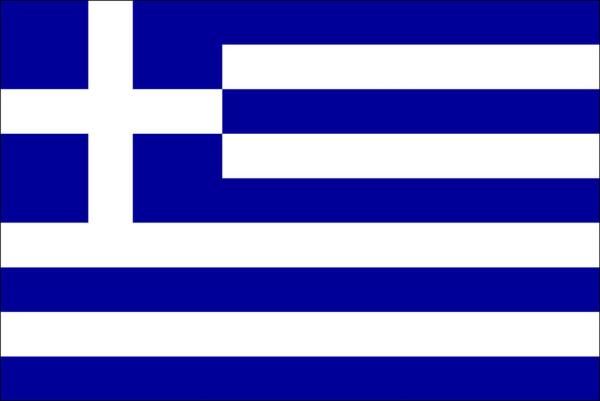 COUNTRY: GREECEAGENDA ITEM: IS NATO EXPERICING BRAIN DEATHThe Hellenic Republic, or Greece, is a country located in southern Europe and borders Albania to the northwest, Turkey to the northeast, and Bulgaria and the Republic of Macedonia to the North, while bordering the Mediterranean, Ionian, and Aegean seas in its south. In this way the country effectively serves as an intersection of Europe, Asia, and Africa and can therefore interact with all three regions easily. Greece gained its independence from the Ottoman Empire in 1830 after a war of independence. The country has a population of around 11 million and is designed as a parliamentary republic.Greece get in the NATO with Turkey in 1952. As a allie of NATO we are in the all resolution about the past NATO actions and past solutions regarding the NATO problems. About the Afghanistan issue we are in this topic. As Greece we help to the goverment of Aghanistan about their water and education problems in their country. As our opinion about stay in Afghanistan should be considering with the  other NATO allies opinons. But as a goverment of Greece we think that  our troops need to be stay in their positions for further threats can come from Afghanistan. But this troops can be stay for limited time when NATO allies agree on the safety in Afghanistan. The other topics  of our Agenda Items we think that NATO should be in the dialoge with the goverment of China in the future. As a goverment of Greece we dont think that NATO is expericing brain death. We believe NATO is strong with the cooperation.As a solution regarding on this topics,First our troops need to be stay in their positions in Afghanistan for further threats can come from Afghanistan but if the NATO allies agree on the safety in Afghanistan our troops can be retreat. Secondly we dont belive that the NATO is expericing brain death. About this topic we need to be dialogue with France. We dont see any reason to shutdown the NATO and rebuild an a new organization. Finally, as our opinion NATO should be in the dialogue with the goverment of China and NATO should be establishing a NATO-China Council. 